Eiropas Sociālā fonda projekts“Inovatīva un praksē balstīta pedagogu izglītības ieguve unmentoru profesionālā pilnveide”Nr.2010/0096/1DP/1.2.1.2.3./09/IPIA/VIAA/001Sagatavoja Linda UgaineSTARPKULTŪRU IZGLĪTĪBA KLASĒ: SKOLOTĀJA FAKTORSAr jēdzienu starpkultūru izglītību klasē saprotamas ne tikai tās darbības, kuras skolotājs kopā ar saviem skolēniem īsteno konkrētā klases telpā vai noteiktā mācību stundā. Vietu un laiku starpkultūru izglītības jautājumu risināšanai iespējams un ieteicams atrast ikvienā izglītības procesa īstenošanas formā: mācību stundā, mācību priekšmetā Domājot par mācību saturu, ļoti daudzu tēmu apguvē iespējams ietvert kultūru daudzveidības un ar to saistītās tolerances veicināšanas jautājumus. klases stundās (ikdienas sarunvalodā mēs tās nereti vēl arvien mēdzam dēvēt par audzināšanas stundām);ārpusstundu aktivitātēs (ietverot skolēnu pašpārvaldes darba uzdevumos, klases, skolas un arī ārpusskolas pasākumos, organizējot projektu nedēļas, ekskursijas, tikšanās ar dažādiem sabiedrības pārstāvjiem, diskusijas u.tml.).Metodiskajos ieteikumos klases stundu programmas veidošanai ir ietverts atsevišķs tematiskais bloks „Sabiedriskā līdzdalība”, šī klases stundu daļa ir tas laiks un vieta, kurā vistiešāk klases audzinātājs ar saviem skolēniem var runāt par starpkultūru izglītības jautājumiem. Tematiskā bloka „Sabiedriskā līdzdalība” mērķis ir veicināt skolēnus apzināties savu nacionālo, valstisko, reliģisko un personisko identitāti un izprast indivīda un sabiedrības mijiedarbību. Mērķa sasniegšanai izvirzīti uzdevumi: apgūt prasmes iesaistīties daudzveidīgā sabiedriskajā darbībā;veidot izpratni par savām un citu tiesībām un pienākumiem identitātes aspektā;analizēt savu pieredzi un sabiedrībā dominējošās attieksmes, priekšstatus par sabiedriskajiem procesiem, veidot tolerantu attieksmi pret citādo sev līdzās.Starpkultūru izglītības un ar to saistītajiem jautājumiem veltīti šādi klases stundu temati:Klases stundām piedāvātas tēmas gan personīgās identitātes apzināšanai, gan izpratnes veidošanai par multikulturālu sabiedrību, gan kultūrvidi un kultūras vērtībām, gan dažādu sociālo grupu atšķirībām, vajadzībām, savstarpējās sadarbības un integrācijas iespējām. Šo tēmu vienojošais atslēgas vārdi ir tolerance, savstarpējs atbalsts un sadarbība.Ideja vienai klases stundai!Lai izvairītos no formālām, lekciju tipa stundām, ieteicams pietiekami komplicēto jautājumu apguvi piedāvāt spēles vai citas atraktīvas aktivitātes formā.Piedāvāto ideju iespējams īstenot vienā klases stundā vai mācību priekšmetu stundā, aplūkojot tēmu „Migrācija”. SKOLĒNU PĀRVIETOŠANĀS PASAULES TELPĀSkolēni savā starpā apmainās ar informāciju par dzimšanas vietu, dzīvesvietu, ceļojumiem (to visu viņi jau iepriekš ir noskaidrojuši mājās, gatavojoties šai nodarbībai). Uz lielas pasaules kartes ar krāsainām adatiņām un dzīpariem, aplīšiem vai tml. uzzīmē katrs savu ceļu uz attiecīgajām vietām. Pavedienam var pievienot arī ziņas par notikuma norises laiku. Pēc tam visi apspriež izveidoto shēmu, īpašu uzmanību pievēršot jautājumam par cilvēku pārvietošanos no vienas pasaules vietas uz otru.Turpinājumā var sekot pārrunas, diskusija par migrāciju:Kā sauc šos cilvēku pārvietošanās, pārceļošanas procesus?Kā sauc procesu, kad cilvēki izceļo no kādas valsts, ieceļo kādā valstī? Ar ko imigrācija un emigrācija atšķiras no tūrisma ceļojumiem?Uz kādām valstīm visvairāk izceļo Latvijas iedzīvotāji?Kādu valstu imigranti visvairāk ieceļo Latvijā?Kādi ir migrācijas galvenie iemesli? u.tml.Mācību stunda vai klases stunda nav vienīgā forma, kā iegūt priekšstatus par starpkultūru izglītību. Dažkārt daudz veiksmīgāka dažādu tēmu un jautājumu apguve notiek neformālā vidē, piemēram, ārpusstundu aktivitātēs. Izvēloties ikvienu no šīm darba un izglītošanās formām, labs palīgs, virzītājspēks un veiksmīgs resurss šo jautājumu īstenošanai izglītības iestādē ir skolēnu pašpārvalde.Starpkultūru izglītība ir tikai viens no jautājumiem (kaut arī ļoti nozīmīgs), kurš nonāk skolēnu pašpārvaldes uzmanības lokā, tāpēc būtiski ir apzināties skolēnu pašpārvaldes kopējo lomu un veicamos uzdevumus izglītības iestādē (profesionālās izglītības iestādes lieto terminu audzēkņu pašpārvalde).  Vispirms nozīmīgi ir skolas administrācijai un pedagogiem paust savu labo gribu, izpratni un konsekvenci, radot nosacījumus skolēnu pašpārvaldes reālai un efektīvai darbībai, nevis formālai eksistencei. Skolēnu pašpārvaldes  jēdziens un iespējamie darbības virzieni raisa diskusijas un pārdomas:Cik patstāvīga un neatkarīga savā darbībā un lēmumu pieņemšanā var būt skolēnu pašpārvalde?Kādus uzdevumus tā reāli spēj veikt?Kā un ko skolotājs var palīdzēt skolēnu pašpārvaldei un mērķu sasniegšanā?Jaunietis jaunietim ir labākais „ kultūras gids” un skolotājs uzņemošās valsts sabiedrībā. Jauniešu var modelēt  savas nākotnes attiecības, veidot dialogu kopīgu lēmumu pieņemšanai, tas palīdzētu jauniešiem ātri tikt galā ar sākotnējo kultūršoku, atrast draugus un gūt motivāciju mācīties latviešu valodu. Galvenais - lai skolās viņiem būtu rodams „drauga plecs” un padoms, savukārt jaunatnes darbinieki spētu iesaistīt viņiem interesantās un radošās vietējās aktivitātēs, piemēram,  jauniešu centru darbībā” (L.Ose). taču saglabā kritisku skatu un izmanto vienas kultūras pieredzi, lai saprastu un izvērtētu otru. Materiāli diskusijāmKādas vērtības manā kultūrā ir noteicošās – uz cilvēku vai uz kolektīvu orientētas?Nesen izdotajā starpkultūru pētījumu antoloģijā Grīnfīlds (1994) apraksta, kā kultūras un bērnu audzināšanas paradumi variē no patstāvības līdz savstarpējai atkarībai. Izteikti individuālistisku kultūru pārstāvji (ass patstāvības rādītāji) dalās visā ar saviem tuvākās ģimenes locekļiem, bet ne ar kopienas locekļiem, viņi nevēlas saskaņot savus personīgos mērķus ar kolektīvajiem mērķiem, viņi jūtas personīgi atbildīgi par saviem panākumiem un neveiksmēm un dzīvo zināmā atšķirtībā un nošķirtībā no pārējās kopienas. Kolektīvisma kultūrās (ass savstarpējās atkarības rādītāji) tās pārstāvji vienmēr domā, kā viņu uzvedība ietekmēs pārējos, dalās visā ar pārējiem kopienas locekļiem, akcentē harmoniju, viņiem ir spēcīgi izteikta kauna izjūta un viņi jūtas kā savas grupas neatņemama sastāvdaļa (Hui & Triandis, 1986).	 bērnu attīstības un izglītības teorijas un rekomendācijas pārsvarā atspoguļo ass individuālistisko galu un atbalsta pieņēmumu, ka bērniem jāaug tā, lai viņi paši spētu par sevi rūpēties un veidot savu dzīvi bieži vien pat simtiem un tūkstošiem jūdžu attālumā no saviem vecākiem. Uzslavas un kritika bieži vien atspoguļo šos individuālistiskos mērķus. Skolotāja, iespējams, teiktu: ,,Paskaties uz to torni, ko tu viens pats uzcēli!” un neievērotu divus citus bērnus, kas kopā veido savu iedomāto celtni. Dažās klasēs bērnus aicina - ,,strādājiet paši, nesarunājieties ar blakussēdētājiem”. Tāpat mēs varam neapzināti un neuzkrītoši veicināt sacenšanos, konkurenci. Vecāki bērniem bieži izsaka šādus komentārus: ,,Jauki, ka esi jau pabeidzis lasīt šo grāmatu! Hmm… vai tavā klasē vēl kāds jau pabeidzis to lasīt?” Dažreiz skolotāji veicina savstarpējo sacenšanos, izlieto apskatei ,,vislabāko darbu” un nosauc to bērnu vārdus, kas izpildījuši kādu noteiktu uzdevumu.	Cits patstāvības/savstarpējās atkarības ass izpausmes veids ir tas, cik lielā mērā mēs sagaidām, lai bērni dotu savu ieguldījumu ģimenes labklājībā. Vaitings un Edvards (1988) novēroja, ka kenijiešu ģimenēs 4 un 5 gadus veci bērni palīdz vecākiem dārza darbos un veic citus sīkus uzdevumus. Dažas ģimenes, kas nesen ieradušās , gaida, lai bērni palīdzētu pārējiem ģimenes locekļiem, taču neuzskata, ka vecāku pienākums ir pamest savus darbus, lai palīdzētu veikt skolas projektu (Valdes, 1996). Savukārt, Eiropas amerikāņu vidusšķiras ģimenēs, bērniem parasti ir daži mājās veicamie pienākumi, bet tiem reti ir būtiska loma ģimenes labklājības veicināšanā (Whiting & Edwards, 1988). Tomēr vecāki bieži pamet savus darbus, lai palīdzētu bērniem sagatavot materiālus skolai, palīdzētu projekta izpildē vai aizvestu viņus uz ārpusskolas pasākumiem.Stāsts par dažādību: žirafe un zilonisKādā nelielā piepilsētas rajonā žirafe uzcēla jaunu, īpaši tās ģimenei piemērotu māju. Tā bija brīnišķīga māja ar augstiem griestiem un durvju ailēm. Logi bija izvietoti pie pašiem griestiem, nodrošinot labu izgaismojumu un jauku ainavu, bet pasargājot ģimenes locekļus no ziņkārīgiem skatieniem. Vērtīgo dzīvojamo platību ietaupīja uz šauru koridoru rēķina, taču tādējādi nemazinot ērtības. Māja bija tik labi izplānota un uzcelta, ka tā ieguva Nacionālo gada apbalvojumu par labāko žirafu māju. Mājas īpašnieki ļoti lepojās ar to.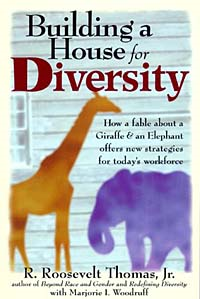 Kādu dienu, kad žirafe strādāja savā modernajā, pagrabā izvietotajā galdnieku darbnīcā, viņa nejauši paskatījās ārā pa logu. Tur pa ceļu uz viņas mājas pusi nāca zilonis. Žirafe nodomāja: “Es pazīstu viņu. Mēs kopā strādājām PTA komisijā. Viņš arī ir izcils galdnieks. Šķiet, man vajadzētu uzaicināt viņu apskatīt manu jauno darbnīcu. Varbūt mēs pat varam sadarboties kādā projektā”. Tā žirafe izbāza galvu pa logu un uzaicināja ziloni ienākt.Zilonis jutās pagodināts; viņam bija paticis strādāt ar žirafi un viņš vēlējās iepazīties ar žirafi tuvāk. Viņš arī zināja, ka žirafei ir jauna darbnīca un vēlējās to apskatīt. Tā nu zilonis pienāca pie pagraba durvīm un gaidīja, kad žirafe tās atvērs."Lūdzu, lūdzu", teica žirafe. Taču uzreiz nācās saskarties ar kādu problēmu. Lai arī ziloņa galva veiksmīgi tika cauri durvīm, pats viņš nespēja pa tām ieiet."Cik labi, ka mēs ierīkojām durvis, kuras var atvērt plašāk, lai varētu ienest manas darbnīcas iekārtas”, teica žirafe. “Es tūlīt tikšu galā ar mūsu problēmu”. Žirafe izņēma dažas eņģes un durvju daļas, lai zilonis varētu ienākt.Abi paziņas priecīgi čaloja par savu galdnieka pieredzi, kad žirafes sieva pabāza galvu gar pagraba kāpnēm, lai pasauktu vīru: “Zvana, dārgais, tas ir tavs priekšnieks”."Būs labāk, ja es uziešu augšā, lai aprunātos", žirafe teica zilonim. “Lūdzu, jūties kā mājās; izskatās, ka saruna varētu būt ilga”.Zilonis paskatījās visapkārt un ieraudzīja puspabeigtu koka detaļu uz virpošanas iekārtas pašā attālākajā darbnīcas kaktā un nolēma izpētīt, kas tā ir par detaļu. Tiklīdz viņš mēģināja iziet cauri durvīm uz darbnīcu, viņš izdzirdēja briesmīgu troksni. Viņš uzreiz atkāpās, saskrāpējot galvu. “Varbūt es labāk došos augšā pie žirafes”, viņš nodomāja. Bet tiklīdz viņš sāka kāpt pa kāpnēm, tās sāka krakšķēt. Viņš nolēca no tām un nokrita, atsitoties pret sienu. Tā sāka šķobīties. Tiklīdz viņš satraukts un samulsis apsēdās, uz kāpnēm parādījās žirafe."Kas šeit notiek?" izbrīnīta jautāja žirafe. “Es mēģināju justies kā mājās", atbildēja zilonis.Žirafe paskatījās apkārt. "Labi, es zinu, kas par lietu. Durvju aile ir pārāk šaura. Mums vajadzēs padarīt tevi slaidāku. Tepat netālu notiek aerobikas nodarbības. Ja tu apmeklētu šīs nodarbības, mēs panāktu, ka tu nomestu svaru"."Varbūt", teica zilonis, bet neizskatījās ļoti pārliecināts."Un kāpnes ir par smalkām, lai izturētu tavu svaru” turpināja žirafe. "Ja tu vakaros apmeklētu baleta nodarbības, es esmu pārliecināts, ka mēs panāktu būtiskas izmaiņas tavā svarā. Es patiešām ceru, ka tu to spēsi. Man patīk, ka tu ciemojies"."Iespējams," teica zilonis. "Taču, taisnību sakot, es neesmu pārliecināts, vai māja, kas būvēta žirafei, jebkad būs piemērota zilonim, ja vien tajā neveic nopietnas izmaiņas”.no Tomasa R. Rūzvelta (R. Roosevelt Thomas) grāmatas “Ceļot māju dažādībai” (Building a House for Diversity. New York, et.al.: American Management Association), lpp. 3-5.)TematiParedzamais rezultātsPiederība (savai mājai, skolai, pagastam, pilsētai, novadam, valstij) Ir interese par savas dzimtās vietas vēsturi, dabu, ievērojamiem cilvēkiem. Izjūt piederību savai mājai, skolai, savam pagastam, pilsētai, novadam, valstij. Iesaistās kultūrvēsturisko vērtību apzināšanā, saglabāšanā, kopšanā ģimenē, skolā, pagastā, pilsētā.  Svētki un tradīcijasIr interese par savas tautas un valsts svētkiem un tradīcijām un prasme tos svinēt. Apzinās savu nacionālo identitāti un citu nacionalitāšu esamību Latvijas sabiedrībā. Multikulturāla vide skolā, pagastā, pilsētā, valstī Izprot un respektē kopīgo un atšķirīgo dažādu kultūru tradīcijās. Ir priekšstats par iebraucējiem un ārzemniekiem, kas ilgstoši uzturas Latvijā un ir ar atšķirīgu ārieni, reliģisko un nacionālo piederību. Tolerance pret citādo sabiedrībāAr sapratni izturas pret cilvēkiem, kuri ir citādāki (ar īpašām vajadzībām, ar dažādu sociālo piederību utt.). Sabiedriskā līdzdalība Vēlas aktīvi iesaistīties sabiedriskajā darbībā (skolēnu pašpārvaldes, sabiedriskās organizācijas, interešu grupas). Spēj atrast savām interesēm atbilstošas sabiedriskās aktivitātes.Valstiskā identitāteApzinās piederību savai valstij. Ir interese par notikumiem Latvijā, Eiropā, pasaulē. Izprot savas dzimtās vietas un valsts nozīmi Eiropas un pasaules kontekstā. Kultūras vērtības un kultūrvideIzprot un ar cieņu izturas pret kultūras vērtībām. Ir vēlme tās saglabāt un  popularizēt. Izprot darba kultūru, galda kultūru, valodas kultūru, apģērba kultūru u.c.CilvēktiesībasAr cieņu izturas pret citu personu pienākumiem un tiesībām. Apzinās savu tiesisko atbildību. Izprot cilvēktiesību ievērošanas nepieciešamību multikulturālā sabiedrībā.Minoritātes (etniskās, reliģiskās, sociālās, seksuālās utt.)  Apzinās savu un respektē citu cilvēku pasaules redzējumu. Prot izvērtēt Latvijas sabiedrībā dominējošos aizspriedumus un tolerances pakāpi pret dažādām minoritātēm un paust tolerantu attieksmi pret tām.PadomsLai veiksmīgāk strādātu ar starpkultūru izglītības jomu klasē, vispirms skolotājam būtu nozīmīgi izvērtēt un pārdomāt savu personīgo gatavību, atbildot uz jautājumiem:Ko es zinu par starpkultūru izglītību? Kā es to izprotu?Kādi ir mani stereotipi un aizspriedumi?Ko varu un vēlos darīt, lai pilnvērtīgāk un efektīvāk varētu strādāt klasē ar starpkultūru izglītības jautājumiem?Vai man ir pietiekami resursi un kā tos papildināt?